Информация о планируемых ключевых муниципальных мероприятиях в период летних каникул, проводимых с обучающимися общеобразовательных организаций Пензенской области в июле – августе 2020 годаНачальник Управления образования администрации Бековского района Пензенской области                                                              О.П. Борисова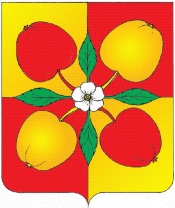 Министерство образования Пензенской областиМинистерство образования Пензенской областиУПРАВЛЕНИЕ ОБРАЗОВАНИЯ АДМИНИСТРАЦИИБЕКОВСКОГО РАЙОНА ПЕНЗЕНСКОЙ ОБЛАСТИУПРАВЛЕНИЕ ОБРАЗОВАНИЯ АДМИНИСТРАЦИИБЕКОВСКОГО РАЙОНА ПЕНЗЕНСКОЙ ОБЛАСТИУПРАВЛЕНИЕ ОБРАЗОВАНИЯ АДМИНИСТРАЦИИБЕКОВСКОГО РАЙОНА ПЕНЗЕНСКОЙ ОБЛАСТИУПРАВЛЕНИЕ ОБРАЗОВАНИЯ АДМИНИСТРАЦИИБЕКОВСКОГО РАЙОНА ПЕНЗЕНСКОЙ ОБЛАСТИУПРАВЛЕНИЕ ОБРАЗОВАНИЯ АДМИНИСТРАЦИИБЕКОВСКОГО РАЙОНА ПЕНЗЕНСКОЙ ОБЛАСТИУПРАВЛЕНИЕ ОБРАЗОВАНИЯ АДМИНИСТРАЦИИБЕКОВСКОГО РАЙОНА ПЕНЗЕНСКОЙ ОБЛАСТИМинистерство образования Пензенской областиул. Первомайская, д. 46а, р.п. Беково, 442940  
тел. (8241) 2-24-71, факс (8241) 2-18-75
E-mail:bek.ruo@yandex.ru
    ИНН/КПП 5808003555/580801001ул. Первомайская, д. 46а, р.п. Беково, 442940  
тел. (8241) 2-24-71, факс (8241) 2-18-75
E-mail:bek.ruo@yandex.ru
    ИНН/КПП 5808003555/580801001ул. Первомайская, д. 46а, р.п. Беково, 442940  
тел. (8241) 2-24-71, факс (8241) 2-18-75
E-mail:bek.ruo@yandex.ru
    ИНН/КПП 5808003555/580801001ул. Первомайская, д. 46а, р.п. Беково, 442940  
тел. (8241) 2-24-71, факс (8241) 2-18-75
E-mail:bek.ruo@yandex.ru
    ИНН/КПП 5808003555/580801001ул. Первомайская, д. 46а, р.п. Беково, 442940  
тел. (8241) 2-24-71, факс (8241) 2-18-75
E-mail:bek.ruo@yandex.ru
    ИНН/КПП 5808003555/580801001ул. Первомайская, д. 46а, р.п. Беково, 442940  
тел. (8241) 2-24-71, факс (8241) 2-18-75
E-mail:bek.ruo@yandex.ru
    ИНН/КПП 5808003555/580801001Министерство образования Пензенской области      от03.07.202003.07.2020№1789Министерство образования Пензенской области      на№отМинистерство образования Пензенской областиНаименование мероприятия, форма проведенияДата проведения/время проведенияМесто проведенияФИО ответственного, должность, контактный телефонФИО ответственного, должность, контактный телефонБековский районБековский районБековский районБековский районБековский районРайонный конкурс «Семейное фото»8 июля 2020г.МБУК «МРДК»МБУК «МРДК»Новикова Светлана Викторовна, заместитель директора89603173902Первенство района по пляжному волейболу27 июля 2020г.Центральный пляжр.п. Беково, ул. ЗаречкаЦентральный пляжр.п. Беково, ул. ЗаречкаПонкратов Сергей Викторович, тренер – преподаватель ДЮСШ р.п. БековоМежрайонный турнир по городошному спорту на призы В.А. Никитина 3 – 4 августа 2020г.Стадион «Старт»р.п. Беково, ул. Воробьевка 120 бСтадион «Старт»р.п. Беково, ул. Воробьевка 120 бСаушкин Сергей Николаевич , директор ДЮСШ р.п. Беково89061590157Школьный спортивный праздник "Веселый футбол"15 августа Пришкольная  спортивная площадка Пришкольная  спортивная площадкаЗахарова Г.Г. -учитель 